ATTO DI ADESIONEper la concessione di un contributo finalizzato alla realizzazione di attività nell’ambito del PO FSE 2014/20- Avviso ________ -Titolo progetto: “.....................................”(Codice progetto: “.....................................” - CUP: “.....................................”)Il/la sottoscritto/a ………………………….. nato/a il …………………….. a ……………………., in qualità di legale rappresentante (se ATI/ATS in qualità di mandatario dell’ATI/ATS) del beneficiario ………………………….. con sede legale in ……………………………….., via …………………………….., provincia ………………………….., CAP ……………………………., telefono …………………………………., fax ………………………………, e-mail ……………………….., PEC ………………………., Codice fiscale ………………… e Partita IVA ……………………………..premessoche con Decisione della Commissione europea C(2014) 9921 in data 12 dicembre 2014 e seguenti è stato approvato il Programma Operativo Investimenti in favore della crescita e dell’occupazione 2014/20 (FSE) (di seguito “PO FSE 2014/20”) della Regione Autonoma Valle d’Aosta;che con DGR/PD n. ……………………….. del ……………………….. è stato approvato l’avviso pubblico/bando/……………… / per la presentazione di progetti da realizzare nell’ambito del PO FSE 2014/20, cofinanziato dal Fondo sociale europeo;consideratoche il beneficiario ha presentato la proposta progettuale di cui in oggetto, nell’ambito del PO FSE 2014/20, in risposta al suindicato avviso ………………………..; che con Provvedimento dirigenziale n. ……………………….. del ……………………….. la Regione ha approvato gli esiti della valutazione delle proposte progettuali in risposta all’Avviso sopraindicato;vistele disposizioni normative e regolamentari che si applicano all'utilizzo delle risorse del PO FSE 2014/20, viste altresì le “Direttive regionali per la realizzazione delle operazioni cofinanziate nell’ambito del Programma Investimenti in favore della crescita e dell’occupazione 2014/20 (FSE)” (di seguito Direttive), approvate con Provvedimento dirigenziale n. 5543 del 26/09/2019, che il beneficiariosi impegna, ad ogni effetto di legge, arealizzare le attività previste dal progetto approvato con il sopra citato provvedimento;rispettare le modalità previste per le attività cofinanziate dal Fondo Sociale Europeo, secondo le vigenti norme unionali, nazionali e regionali e in particolare quelle richiamate nell’Avviso pubblico sopra menzionato;rispettare gli adempimenti di carattere amministrativo, contabile, informativo ed informatico previsti dall’Avviso e dalle Direttive, compresi quelli derivanti da eventuali successive modifiche, o integrazioni di questa o da separate prescrizioni operative;accettare il controllo dei competenti organi europei, statali e regionali sull’attuazione degli interventi e sull’utilizzo dei contributi erogati e fornire agli stessi tutte le informazioni richieste;presentare le rendicontazioni e le domande di pagamento, unitamente a tutta la documentazione richiesta, in conformità alle disposizioni contenute nelle Direttive, prendendo contestualmente atto ed accettando tutto quanto previsto in materia di gestione e rendicontazione delle predette attività;adottare una contabilità separata o un sistema di codificazione contabile adeguato per le attività poste in essere in attuazione delle misure di cui trattasi, tale da consentire la tracciabilità delle transazioni, in conformità a quanto previsto dall’art. 125 comma 4 lettera b) del Reg. (UE) 1303/2013;rispettare gli obblighi pubblicitari secondo le modalità previste nelle Direttive;conservare in originale la documentazione amministrativa e contabile riferita all’attività in base alle normative vigenti, per il periodo previsto dall’art. 2220 del Codice Civile e dall’art. 140 del Reg. (UE) 1303/2013 e metterla a disposizione degli Uffici competenti ad esercitare l’attività di controllo;garantire il rispetto della normativa in materia fiscale, previdenziale e di sicurezza dei lavoratori e dei partecipanti impegnati nelle iniziative approvate, nonché il rispetto della normativa in tema di concorrenza/appalti/ambiente/pari opportunità;impegnarsi a sottoscrivere, nel caso di richiesta di anticipi all’Amministrazione regionale per l’attuazione dell’intervento, apposita polizza fidejussoria secondo le modalità indicate nelle Direttive;dare la piena disponibilità e tempestività di adempimento, per quanto di propria competenza, in ordine alle attività di verifica e controllo da parte degli organi competenti;garantire che le spese - nel caso di operazioni finanziate a costi reali - e/o le attività - nel caso di operazioni finanziate mediante opzioni di semplificazione di costo - in oggetto non usufruiscono né usufruiranno di altri finanziamenti pubblici ad eccezione di quanto indicato nel piano finanziario preventivo del progetto;accettare la nomina, da parte della Regione Autonoma Valle d’Aosta, a Responsabile del trattamento dei dati personali raccolti nell’ambito della realizzazione del progetto di cui al presente atto, ai sensi di quanto previsto dall’art. 32 delle Direttive regionali per la realizzazione di attività cofinanziate dal Fondo sociale europeo Programma “Investimenti in favore della crescita e dell’occupazione 2014/20 (FSE)” e a rispettare gli obblighi che ne derivano;garantire che ogni eventuale variazione apportata all’atto costitutivo e/o allo statuto e/o alla compagine societaria o riferita alla nomina e/o ai poteri del sottoscrittore del presente atto sopra indicati, sarà tempestivamente comunicata all’Amministrazione regionale al fine di un adeguato puntuale aggiornamento dei dati;rispettare ogni altra disposizione, contenuta nei provvedimenti sopra richiamati.Consapevole, quindi, che ogni ostacolo o irregolarità frapposto all’esercizio dell’attività di controllo da parte dell’Amministrazione regionale, nonché ogni violazione delle norme che disciplinano gli adempimenti di carattere amministrativo, contabile, informativo e informatico previsti dalle predette disposizioni, qualora ne sia accertata la natura strumentale, può costituire motivo ostativo alla concessione di qualsiasi contributo o motivo di revoca di quelli già eventualmente assegnati, con l’obbligo - in questa seconda ipotesi - di restituzione delle somme eventualmente già erogate, maggiorate degli interessi di legge.Luogo e data, ________________	                         Firma 1_______________________________            (indicare nome e cognome del firmatario)1 L’atto di adesione potrà essere sottoscritto o digitalmente oppure mediante firma autografa accompagnata da copia di un documento di identità valido. Lo stesso dovrà essere trasmesso mediante il sistema informativo SISPREG2014 (solo nel caso di non funzionamento del sistema informativo e per rispettare i termini stabiliti dalle Direttive e/o dall’Avviso dovrà essere trasmesso tramite PEC).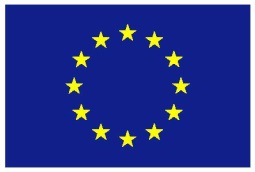 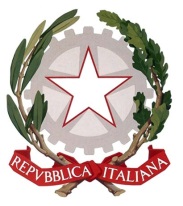 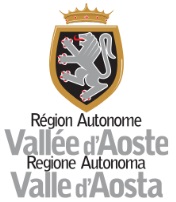 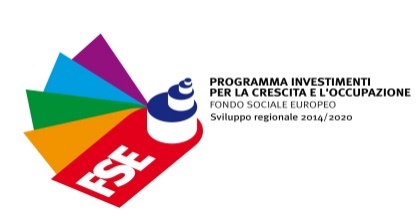 